Indywidualny Plan Studiów na rok akademicki …………..Rok studiów: drugiImię i nazwisko ……. (studenta)Numer albumu ……… (studenta)Studia w latach ……….. – ………..Promotor pracy magisterskiej ……………………………………….. (Imię i nazwisko, tytuł/stopień naukowy)Indywidualny opiekun naukowy (jeśli inny niż promotor) ……………………………………………….. (Imię i nazwisko, tytuł/stopień naukowy)Wersja IPS (należy zaznaczyć):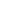 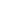 pierwsze złożenie:					korekta:Poza przedmiotami wymienionymi w tabelce student jest również zobligowany zaliczyć następujące przedmioty obowiązkowe:Egzamin z obszaru badawczego, 6 ECTS, semestr 4Praca magisterska (praca pisemna), 14 ECTSPotwierdzam, że zapoznałem/-am się z wymaganiami programu w zakresie konstruowania Indywidualnego Planu Studiów i zrealizuję wyżej wymienione przedmioty w ciągu drugiego roku studiów. ………………………………………………. (data i podpis studenta/-tki)Zatwierdzony przez Indywidualnego Opiekuna Naukowego dnia: ………………... (data ostatniego zatwierdzenia, jeżeli program został zmodyfikowany)Zatwierdzony przez Kierownika studiów II stopnia dnia: …………………. (data ostatniego zatwierdzenia, jeżeli program został zmodyfikowany)----------------------------------------------------------------------------------------------------------------------------------------Zmodyfikowany dnia: ……………… (data modyfikacji, jeżeli taka została dokonana)Zatwierdzenie modyfikacji przez Indywidualnego Opiekuna Naukowego ……………………………Zatwierdzenie modyfikacji przez Kierownika studiów II stopnia …………………………...Koszyk zajęć (grupa zajęć)Semestr (3, 4)Nazwa przedmiotuPoza WH (oznacz X)Liczba godzin Liczba ECTSK1
(12 ECTS - minimalna liczba punktów ECTS na II roku)K2
(8 ECTS - minimalna liczba punktów ECTS na II roku)K3
(4 ECTS - minimalna liczba punktów ECTS na II roku)Seminarium 1Seminarium 2